ПРОЕКТ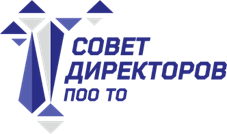 Заседание Совета директоров ПОО ТО Дата и время: 18-19 июня 2019 года, 16:30Место проведения: г. Ишим, Деповская, 21, (ГАПОУ ТО «Ишимский многопрофильный техникум»)РЕШЕНИЕзаседания Совета директоровпрофессиональных образовательных организаций Тюменской областиПеречень СрокиДиректорам профессиональных образовательных организаций Тюменской областиДиректорам профессиональных образовательных организаций Тюменской области     1. Принять к сведению и использовать в дальнейшей работе информацию об аккредитации ПОО в 2020 году     2. Сформировать рабочую группу при Совете директоров ПОО ТО и подготовить анализ применения общих подходов к освоению и расходованию базовых нормативов затрат на оказание государственных услугДо 01.09.2019     3. Перенести вопрос повестки «Опыт реализации основных мероприятий в рамках ВФСК «Готов к труду и обороне» среди обучающихся СПО. Функционирование спортивных клубов.» на следующее заседание Совета директоров     4. Применять в дальнейшей работе опыт ГАПОУ ТО «Ишимский многопрофильный техникум» по внедрению новых форм профориентации школьников В течение учебного года     5. ГАПОУ ТО «ТТИПКС» разработать локальные акты, регламентирующие механизм разработки и реализации онлайн-курсовДо 15.09.2019 г.6. Рассмотреть предложения Департамента образования и науки по списку компетенций для региональных чемпионатов Ворлдскиллс До 01.07.2019 г.7. В рамках реализации проекта «Профстажировка.рф» продолжить разработку новых кейсов из расчета 1 кейс в месяцежемесячно8. Подготовить профилизированные общеобразовательные программы по всем профессиям и специальностям, реализуемым в ПООДо 01.09.2019 г.     9. На основании Протокола закрытого голосования от 18.06.2019 года избрать председателем Совета директор профессиональных образовательных организаций Тюменской области директора ГАПОУ ТО «Агротехнологический колледж» Агапова Владимира НиколаевичаИюнь 2019-июнь 2022 г.г.